О ВЫДАЧЕ СНИЛС 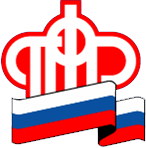 НА ИМЯ НЕСОВЕРШЕННОЛЕТНИХНормами действующего законодательства предусмотрено наличие страхового свидетельства у детей и подростков при получении государственных услуг и участии в программах медицинского и социального страхования, а также в программах социальной поддержки. Учитывая, что в соответствии с законодательством гражданин, достигший 14-летнего возраста и проживающий на территории Российской Федерации, обязан иметь паспорт гражданина РФ, регистрация ребенка в возрасте 14 лет и старше, а также выдача ему уже оформленного страхового свидетельства обязательного пенсионного страхования осуществляются на основании паспорта ребенка и при его личном обращении в территориальные органы ПФР.Согласно статье 21 Гражданского кодекса Российской Федерации гражданская дееспособность возникает в полном объеме с наступлением совершеннолетия, то есть, по достижении гражданином восемнадцатилетнего возраста. До наступления этого возраста его права и обязанности реализуют и защищают, а также представляют его интересы законные представители – родители, усыновители, попечители. При этом специальных полномочий для законных представителей не требуется.При осуществлении действий от имени и в интересах несовершеннолетнего в возрасте от 14 до 18 лет законным представителям не требуется наличие доверенности. Подтверждением полномочий законного представителя (например, родителя) является паспорт и свидетельство о рождении представляемого несовершеннолетнего.Учитывая изложенное, в случае обращения в территориальное Управление ПФР законного представителя ребенка за получением оформленного на имя несовершеннолетнего в возрасте от 14 до 18 лет страхового свидетельства, Управление ПФР   выдаст страховое свидетельство на основании паспорта законного представителя и документа, удостоверяющего родственные связи (свидетельство о рождении), либо документа, удостоверяющего  соответствующие полномочия (для попечителей).Управление в Приозерском районеЛенинградской области